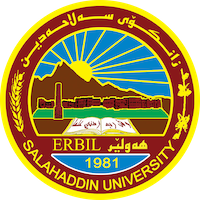 Academic Curriculum Vitae 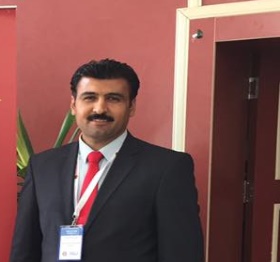 Personal Information: Full Name: Nihro Mohammed Abdulqader	Academic Title: Phd Email: nihro.abdulqader@su.edu.krdMobile:96407504730502Education:Obtaining PhD Degree in field of  (Modern and Contemporary History) on 2020. The Thesis has approved by "senior very Good" In the College of Arts-Salahaddin University- Erbil- Iraq which was the first one among all others.  - Obtaining M.A. Degree in field of (Modern and Contemporary History) on 2009. The Thesis has approved by "senior very Good" In the College of Arts-Salahaddin University- Erbil- Iraq which was the first one among all others.- Obtaining B.A Degree in field of History on 2000- 2004. I occupied the first class in all stages of the collage of the History Department. Here again I have got approval to the degree of "senior very Good". In the  College of Arts-Salahaddin University- Erbil- Iraq.- Gaining Preparatory certificate in 2000 in ( Azadi Preparatory school for boys.- I have finished the Secondary stage in (1997) in (Iraq secondary School for Boys) in Erbil.- I have finished the Primary stage in (1993) in (Sharafkandi School for Boys) in Erbil.Employment:I had been in the University of Soran as Assistant instructor – Soran University Erbil-Iraq .Qualifications I have participated in six months in Methods of Teaching course.- I have participated in Methods of Computer course in two different curses for two months that was included the programs of (word, windows, excel and PowerPoint as well as internet)  - I have participated in two English learning courses for three months duration.Teaching experience:I had been in the University of Soran as Assistant instructor – Soran University Erbil-Iraq .Research and publicationsState all researches, publication you made.Conferences and courses attendedGive details of any conferences you have attended, and those at which you have presented delivered poster presentations.Funding and academic awards List any bursaries, scholarships, travel grants or other sources of funding that you were awarded for research projects or to attend meetings or conferences.Professional memberships List any membership you hold of any professional body or learned society relevant to your research or other life activities.Professional Social Network Accounts:https://www.facebook.com/nahro.muhammad.1